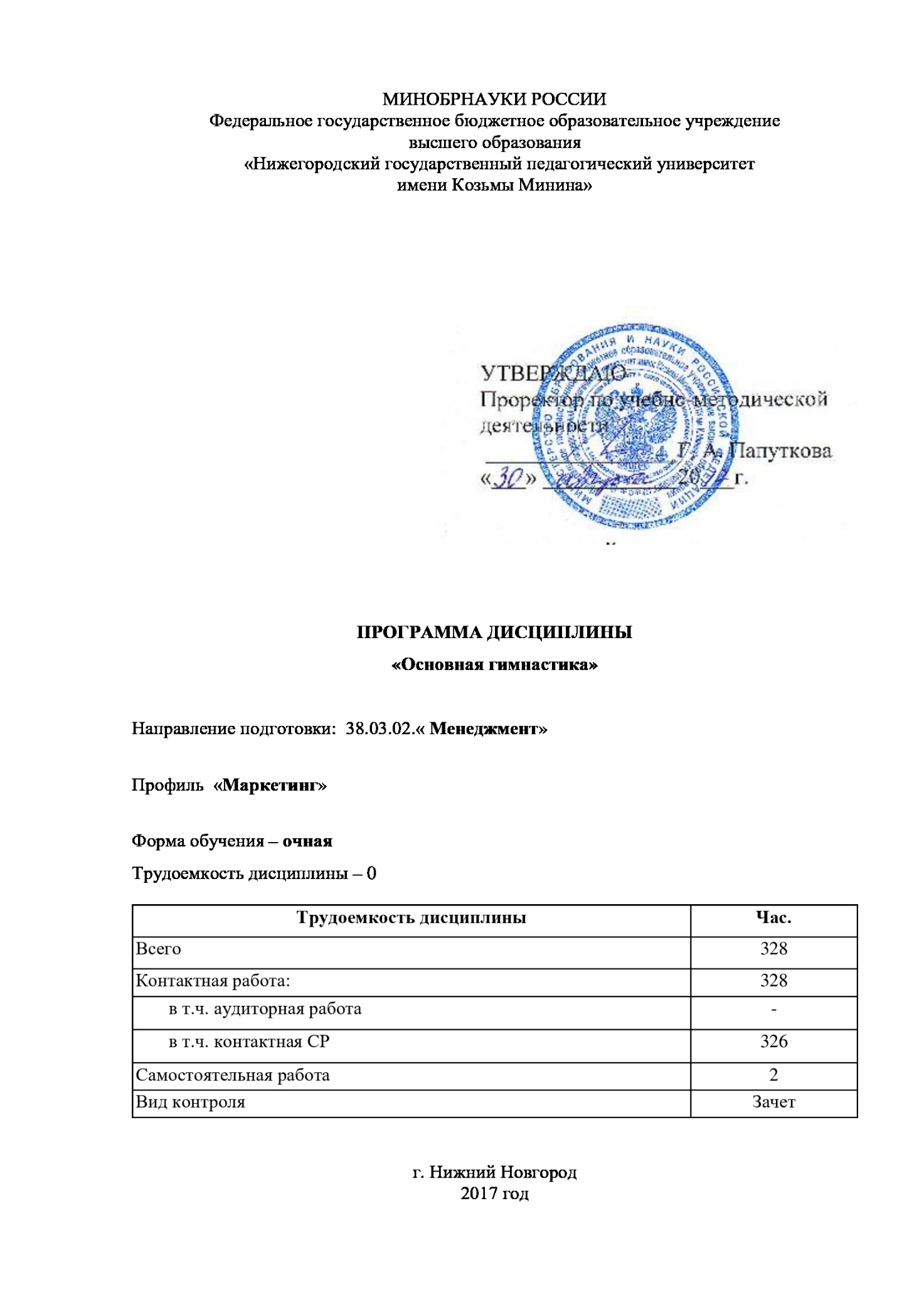 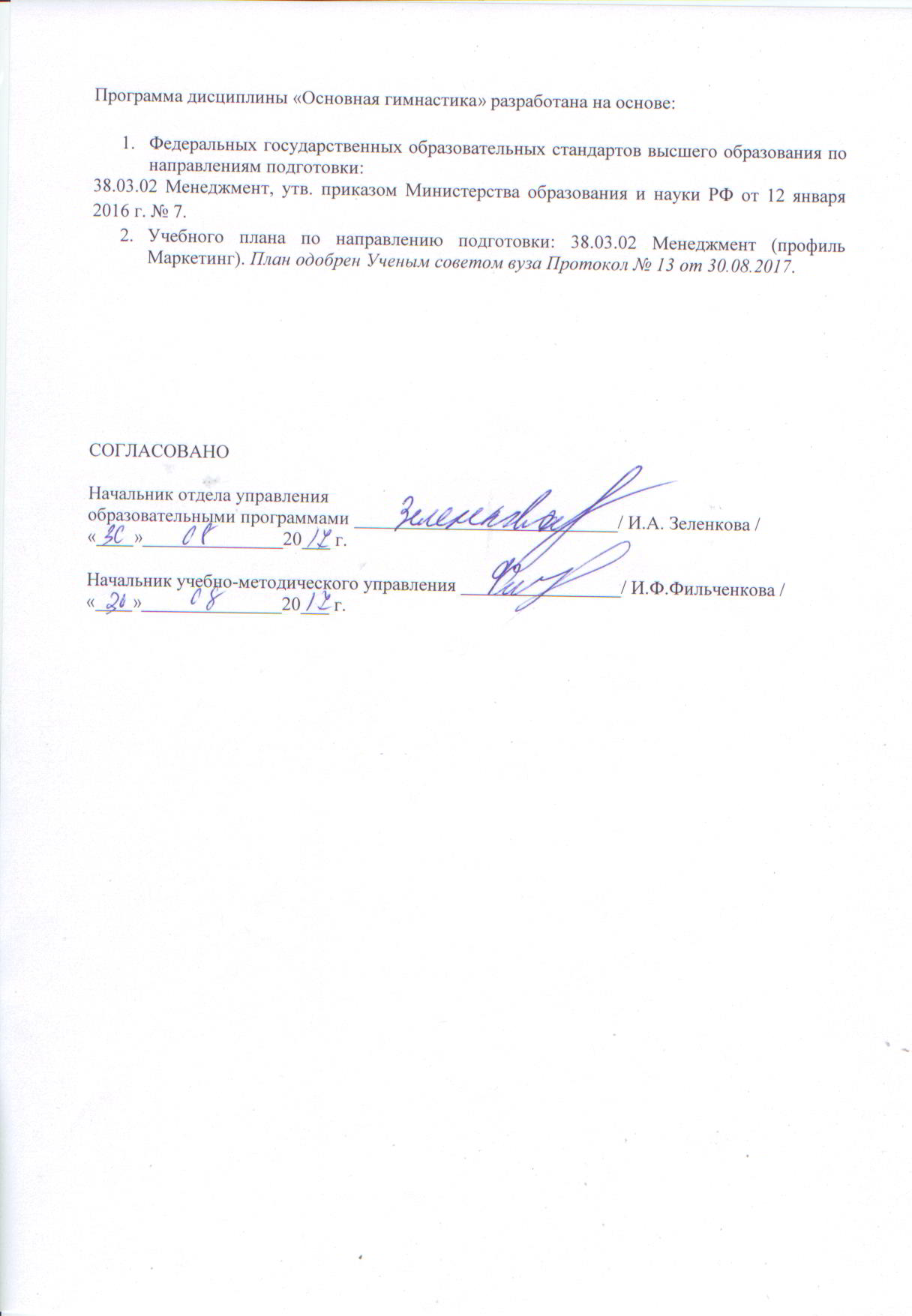 Цели и задачиЦель дисциплины - создать условия для формирования физической культуры личности, заключающейся в способности направленного использования разнообразных средств физической культуры, спорта и туризма для сохранения и укрепления здоровья, психофизической подготовки и самоподготовки к будущей жизни и профессиональной деятельности.Задачи дисциплины:1. Сформировать понимание социальной значимости физической культуры и её роли в развитии личности и подготовке к профессиональной деятельности;2. Обеспечить знание научно - биологических, педагогических и практических основ физической культуры и здорового образа жизни;3. Сформировать мотивационно-ценностное отношение к физической культуре, установку на здоровый стиль жизни, физическое совершенствование и самовоспитание привычки к регулярным занятиям физическими упражнениями и спортом;4. Обеспечить овладение системой практических умений и навыков, обеспечивающих сохранение и укрепление здоровья, психическое благополучие, развитие и совершенствование психофизических способностей, качеств и свойств личности, самоопределение в физической культуре и спорте;5. Способствовать приобретению личного опыта повышения двигательных и функциональных возможностей, обеспечения общей и профессионально-прикладной физической подготовленности к будущей профессии и быту;6. Создать основу для творческого и методически обоснованного использования физкультурно-спортивной деятельности в целях последующих жизненных и профессиональных достижений.2. Место дисциплины в структуре ОПОПЦикл (раздел) ОПОП: Б1.В.ДВ.01.022.1. Требования к предварительной подготовке обучающегося:- знания и умения, полученные при освоении предмета «физическая культура» в общеобразовательной школе.2.2. Дисциплины и практики, для которых освоение данной дисциплины необходимо как предшествующее:-Оздоровительная аэробика- Спортивные и подвижные игры- Общая физическая подготовка (Круговая тренировка)-Безопасность жизнедеятельности3. Компетенции обучающегося, формируемые в результате освоения дисциплины:   Образовательные результаты5. Содержание дисциплины5.1. Тематический план5.2. Методы обученияОбщетеоретические: словестные методы, методы обеспечения наглядности.Методы упражнений: строгого регламентирования, повторно-переменный, игровой, соревновательный.            6. Рейтинг-план6.1. Рейтинг-план7. Учебно-методическое и информационное обеспечение7.1. Основная литература1. Поздеева, Е.А. Средства гимнастики: строевые, общеразвивающие и прикладные упражнения: учебное пособие / Е.А. Поздеева, Л.С. Алаева; Министерство спорта Российской Федерации, Сибирский государственный университет физической культуры и спорта, Кафедра теории и методики гимнастики и режиссуры. - Омск: Издательство СибГУФК, 2017. - 100 с.: ил. - Библиогр.: с. 90.; То же [Электронный ресурс]. - URL: http://biblioclub.ru/index.php?page=book&id=483425Алаева, Л.С. Гимнастика: общеразвивающие упражнения: учебное пособие / Л.С. Алаева, К.Г. Клецов, Т.И. Зябрева; Министерство спорта Российской Федерации, Сибирский государственный университет физической культуры и спорта, Кафедра теории и методики гимнастики и режиссуры. - Омск: Издательство СибГУФК, 2017. - 72 с.: ил. - Библиогр. в кн.; То же [Электронный ресурс]. - URL: http://biblioclub.ru/index.php?page=book&id=483271Мелихов, В.В. Силовая гимнастика для студентов, занимающихся адаптивным физическим воспитанием в специальных медицинских группах: учебное пособие / В.В. Мелихов; Елецкий государственный университет им. И.А. Бунина. - Елец: Елецкий государственный университет им. И. А. Бунина, 2007. - 123 с. - Библиогр. в кн.; То же [Электронный ресурс]. - URL: http://biblioclub.ru/index.php?page=book&id=272210          7.2. Дополнительная литература	1. Кравчук, В.И. Профессионально-прикладная физическая подготовка студентов музыкальных специальностей вуза культуры и искусств: учебное пособие / В.И. Кравчук; Федеральное государственное бюджетное образовательное учреждение высшего профессионального образования, Кафедра физической культуры. - Челябинск: ЧГАКИ, 2014. - 300 с.: ил. - Билиогр.: 246 - 248 - ISBN 978-5-94839-465-7; То же [Электронный ресурс]. - URL: http://biblioclub.ru/index.php?page=book&id=4921432. Пшеничникова, Г.Н. Начальная двигательная подготовка в спортивной аэробике: учебное пособие / Г.Н. Пшеничникова, Н.Г. Печеневская, Г.П. Безматерных; Министерство спорта Российской Федерации, Сибирский государственный университет физической культуры и спорта. - Омск: Издательство СибГУФК, 2013. - 139 с.: ил. - Библиогр. в кн.; То же [Электронный ресурс]. - URL: http://biblioclub.ru/index.php?page=book&id=4594283. Гришина, Ю.И. Общая физическая подготовка: Знать и уметь: учебное пособие / Ю.И. Гришина. - Ростов-на-Дону: Издательство «Феникс», 2010. - 250 с.: ил. - (Высшее образование). - Библиогр. в кн. - ISBN 978-5-222-16306-1; То же [Электронный ресурс]. - URL: http://biblioclub.ru/index.php?page=book&id=2714974. Черкасова, И.В. Нетрадиционные виды гимнастики: учебно-методическое пособие / И.В. Черкасова. - Москва; Берлин: Директ-Медиа, 2015. - 134 с.: ил. - Библиогр. в кн. - ISBN 978-5-4475-4899-5; То же [Электронный ресурс]. - URL: http://biblioclub.ru/index.php?page=book&id=426426	7.3. Перечень учебно-методического обеспечения для самостоятельной работы обучающихся по дисциплине1. М.З. Федосеева, С.А. Лебедева, Т.А. Иващенко, Д.Н. Давиденко	Методические основы фитнес-аэробики : учебно-методическое пособие / М.З. Федосеева, С.А. Лебедева, Т.А. Иващенко, Д.Н. Давиденко ; Поволжский государственный технологический университет. - Йошкар-Ола : ПГТУ, 2018. - 56 с. : ил. - Библиогр. в кн. - ISBN 978-5-8158-2023-4 ; То же [Электронный ресурс]. - URL: http://biblioclub.ru/index.php?page=book&id=4940697.4. Перечень ресурсов информационно-телекоммуникационной сети «Интернет», необходимых для освоения дисциплиныeLiBRARy.ru Научная электронная библиотека LiBRARy.ruhttp://www.basket.ru/ сайт Федерации баскетбола Россииhttp://www.vollev.ru/ сайт Федерации волейбола Россииhttp://www.russwimming.ru/ сайт Федерации плавания Россииhttp://www.rusathletics.com/ сайт Федерации легкой атлетики Россииhttp://www.rusfootball.info/ сайт футбола Россииhttp://www.afkonline.ru/biblio.html ежеквартальный журнал Адаптивная физическаякультура (АФК) - интернет-версия8. Фонды оценочных средствФонд оценочных средств представлен в Приложении 1.9. Материально-техническое обеспечение образовательного процесса по дисциплине9.1. Описание материально-технической базыРеализация дисциплины требует наличия: спортивных залов и площадок, тренажеров, спортивного инвентаря.Технические средства обучения: аудио и видео аппаратура, орг.- и мультимедийная техника.9.2. Перечень информационных технологий для образовательного процесса, включая перечень программного обеспечения и информационных справочных систем- компьютерная тестовая система Moodle;- табличный редактор MSExcel;- ЭИОС Мининского университета.ОК-7: способностью использовать методы и средства физической культуры для обеспечения полноценной социальной и профессиональной деятельностиОК-7: способностью использовать методы и средства физической культуры для обеспечения полноценной социальной и профессиональной деятельностиЗнать:Знать:Уровень 1определение основных категорий и понятий, характеризующих физическое здоровье и здоровый образ жизни человека; основы физического здоровья человека; возможности укрепления здоровья человека; основные методы физического воспитания и самовоспитания.Уровень 2определение основных категорий и понятий, характеризующих физическое здоровье и здоровый образ жизни человека; основы физического здоровья человека; принципы здорового образа жизни человека; основные методы физического воспитания и самовоспитания; возможности укрепления здоровья человека; возможности адаптационных резервов организма человека.Уровень 3определение основных категорий и понятий, характеризующих физическое здоровье и здоровый образ жизни человека; основы законодательства о физической культуре и спорте; основы физического здоровья человека; принципы здорового образа жизни человека;  основные методы физического воспитания и самовоспитания; возможности укрепления здоровья человека; возможности адаптационных резервов организма человека.Уметь:Уметь:Уровень 1использовать принципы здорового образа жизни человека; применять основные методы физического воспитания и самовоспитания.Уровень 2укреплять свое физическое здоровье, развивать адаптационные резервы своего организма; логично и аргументировано представить необходимость здорового образа жизни человека.Уровень 3развивать адаптационные резервы своего организма; укреплять свое физическое здоровье; интерпретировать методы физического воспитания и самовоспитания для повышения адаптационных резервов организма и укрепления здоровья.Владеть:Владеть:Уровень 1опытом использования принципов здорового образа жизни; опытом применения основных методов физического воспитания и самовоспитания.Уровень 2опытом укрепления своего физического здоровья; демонстрирует применение основных методов физического воспитания и самовоспитания.Уровень 3навыками развития адаптационных резервов своего организма; навыками укрепления своего физического здоровья; готовностью к достижению оптимального уровня своего физического здоровья.Код ОР дисциплиныОбразовательные результаты дисциплиныКод компетенций ОПОПСредства оценивания ОРОР.1Демонстрирует умения использования средств и методов физической культуры, необходимых для планирования и реализации  физкультурно - педагогической деятельности.ОК-7Контрольные нормативы,  тестирование в ЭИОСОР.2Демонстрирует необходимый уровень физических кондиций для самореализации в профессиональной деятельности.ОК-7Контрольные нормативы, тестНаименование темыКонтактная работаКонтактная работаКонтактная работаСамостоятельная работаВсего часов по дисциплинеНаименование темыАудиторная работаАудиторная работаКонтактная СР (в т.ч. в ЭИОС)Самостоятельная работаВсего часов по дисциплинеНаименование темыЛекцииПрактические занятияКонтактная СР (в т.ч. в ЭИОС)Самостоятельная работаВсего часов по дисциплинеРаздел 1. Общеразвивающие упражнения.72721.1. Проведение комплекса упражнений ОРУ на силу, гибкость,  координацию,  быстроту, ориентировку в пространстве.64641.2. Проведение комплекса ОРУ на основе упражнений по анатомическому признаку (для разных мышечных групп).88Раздел 2. Акробатика.72722.1. Составление и проведение комплекса  вольных упражнений на 16 счетов с группой.64642.2. Выполнение комбинации акробатических упражнений на 16 счетов.88Раздел 3. Комплекс вольных упражнений.72723.1. Составление и проведение комплекса  вольных упражнений на 32 счета с группой.64643.2. Составление и проведение комбинации парных вольных упражнений на 32 счета.88Раздел 4. Комплекс упражнений на гимнастических снарядах.72724.1. Комбинация на гимнастическом бревне на основе вскоков, передвижений, поворотов, прыжков, соскоков. Выполнение комбинации на гимнастических снарядах по выбору: на кольцах, перекладине, разновысоких брусьях.64644.2. Упражнения на снарядах: Упражнения на коне в упоре – перемахи (Юноши) Упражнения на низкой перекладине (упоры, перемахи, обороты) – (Девушки.)88Раздел 5. Комбинации упражнений.40405.1. Выполнение комбинации из ранее изученных вольных и акробатических упражнений.4040№п/пКод ОР дисциплиныВиды учебной деятельностиобучающихсяСредства оцениванияБаллы за конкретное задание(min-max)Число заданий за семестрБаллыБаллы№п/пКод ОР дисциплиныВиды учебной деятельностиобучающихсяСредства оцениванияБаллы за конкретное задание(min-max)Число заданий за семестрМинимальныйМаксимальныйРаздел 1. Общеразвивающие упражнения.Раздел 1. Общеразвивающие упражнения.Раздел 1. Общеразвивающие упражнения.Раздел 1. Общеразвивающие упражнения.Раздел 1. Общеразвивающие упражнения.Раздел 1. Общеразвивающие упражнения.Раздел 1. Общеразвивающие упражнения.Раздел 1. Общеразвивающие упражнения.1ОР.1-2-1ОР.2-2-1Контрольные нормативыВыполнение нормативов2,5-541020Раздел 2. Акробатика.Раздел 2. Акробатика.Раздел 2. Акробатика.Раздел 2. Акробатика.Раздел 2. Акробатика.Раздел 2. Акробатика.Раздел 2. Акробатика.Раздел 2. Акробатика.2ОР.1-2-1ОР.2-2-1Контрольные нормативы Выполнение нормативов3-551525Раздел 3. Комплекс вольных упражнений.Раздел 3. Комплекс вольных упражнений.Раздел 3. Комплекс вольных упражнений.Раздел 3. Комплекс вольных упражнений.Раздел 3. Комплекс вольных упражнений.Раздел 3. Комплекс вольных упражнений.Раздел 3. Комплекс вольных упражнений.Раздел 3. Комплекс вольных упражнений.3ОР.1-2-1ОР.2-2-1Контрольные нормативы Выполнение нормативов3-551525Раздел 4. Комплекс упражнений на гимнастических снарядах.Раздел 4. Комплекс упражнений на гимнастических снарядах.Раздел 4. Комплекс упражнений на гимнастических снарядах.Раздел 4. Комплекс упражнений на гимнастических снарядах.Раздел 4. Комплекс упражнений на гимнастических снарядах.Раздел 4. Комплекс упражнений на гимнастических снарядах.Раздел 4. Комплекс упражнений на гимнастических снарядах.Раздел 4. Комплекс упражнений на гимнастических снарядах.4ОР.1-2-1ОР.2-2-1Контрольные нормативы Выполнение нормативов2,5-541020Раздел 5. Комбинации упражнений.Раздел 5. Комбинации упражнений.Раздел 5. Комбинации упражнений.Раздел 5. Комбинации упражнений.Раздел 5. Комбинации упражнений.Раздел 5. Комбинации упражнений.Раздел 5. Комбинации упражнений.Раздел 5. Комбинации упражнений.5ОР.1-2-1ОР.2-2-1Контрольные нормативы Выполнение нормативов2,5-52510Итого:55100